.Sequences: AA BBA BBA AA BBA ABBSection AA1. WALK FORWARD X3 WITH KICK,WALK BACK X3 WITH TOUCHA2. SIDE TOUCH ¼ TURN R ,SIDE TOUCH ¼ TURN L.A3. ROCK RECOVER SHUFFLE BACK,ROCK RECOVER SHUFFLE FORWARDA4. CROSS SAMBA, PADDLE TURN LEFT X2Section BB1. V STEP, WALK FORWARD WITH HITCH PIVOT1/4 TURN LEFT POINTSenorita Gidle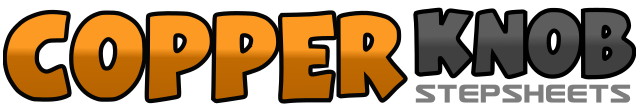 .......Count:48Wall:4Level:Improver.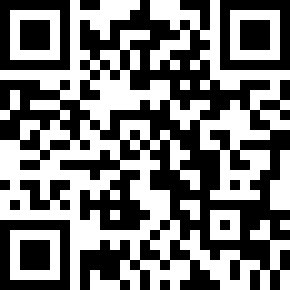 Choreographer:Evi Suyanti (INA) & Nita - July 2020Evi Suyanti (INA) & Nita - July 2020Evi Suyanti (INA) & Nita - July 2020Evi Suyanti (INA) & Nita - July 2020Evi Suyanti (INA) & Nita - July 2020.Music:Señorita - (G)I-DLESeñorita - (G)I-DLESeñorita - (G)I-DLESeñorita - (G)I-DLESeñorita - (G)I-DLE........1234.Step RF fwd, step LF fwd, step RF fwd5678.Step L back,step RF back, step LF back with touch RF12.Step RF to Rightside step LF close together RF34.¼ Turn R, step LF ti leftside,step LF close together RF(3.00)56.Step RF to Rightside step LF close together RF78.¼ turn L,step LF to leftside,stepRF close togetherL(12.00)12.Step RF fwd rock recover weight on LF3&4.Step RF back, Step LF next to RF,Step RF back56.Step LF back Recover weight on RF7&8.Pivot ½ turn R ,Step LF back, Step RF next to LF Step LF back, facing 6.001&2.Cross Step RF over LF, point LF leftside recover weight on RF3&4.Cross LF over RF, Point RF rightside recover weight on LF56.Step RF diagonal fwd, weight on LF facing 7.3078.Step RF 1/8 Turn L weight on LF facing 3.001234.Step RF Out, Step LF Out step RF back step LF back Together.56.Step RF fwd Step LF over RF with hitch78.Step LF back over RF pivot ¼ Turn L, Step RF to right side point1&2.Step RF over LF, Step LF next RF, Step RF to Right3&4.Pivot ½ turn L, step LF over RF, Step RF next LF, Step LF to Right side56.Step RF to Right side, Step LF cross behind to RF78.Step LF to Left side, Step RF cross behind LF